64. mateřská škola plzeň, Pod Chlumem 3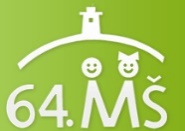 příspěvková organizace IČ: 70 94 15 05		VÁNOČNÍ STROMEČEKPomůcky: čtvrtka, barevný papír (zelený, hnědý), nůžky, lepidlo a cokoliv, co najdete na ozdobení (sušená jablka či pomeranče, mašle apod.)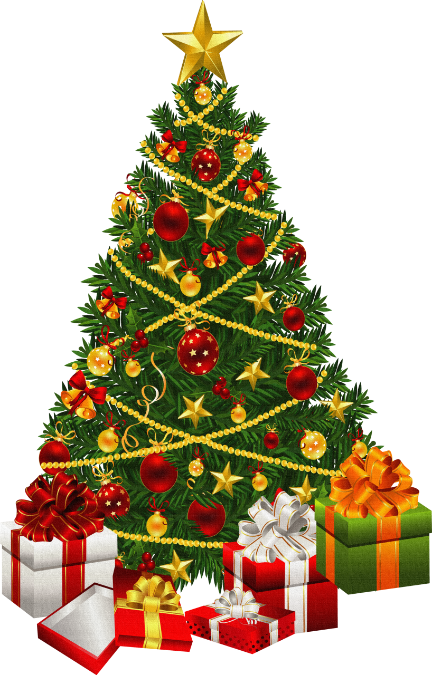 Motivace: Básnička Roste, roste jedlička,loni byla maličká.Dlouhé větve protahuje,do výšky se natahuje. V pokoji nám zavoní,až Vánoce zazvoní.Vánoce jsou za dveřmi, na adventním věnci nám hoří již třetí svíčka. Cukroví je napečené, dům je uklizený a krásně nazdobený, ale pořád nám tu něco chybí. Vánoční stromeček! Na to, než nám ho Ježíšek přinese domů, budeme muset ještě chviličku počkat. Proto si ho teď společně vyrobíme!Popis: Vezmi si zelený papír a nůžky a vystřihni různě dlouhé pruhy. Pokud máš pruhy hotové, můžeš si vyrobit jehličí tak, že spodní okraj do půlky nastřiháš. Teď si vezmi čtvrtku a pruhy na ni poskládej od nejmenšího po největší nebo naopak. Pruhy máš seřazené, teď je nalep na čtvrtku. Nyní si vezmi hnědý papír a vystřihni z něj čtverec a nalep ho dolů na čtvrtku – poslouží nám jako kmen stromečku. Výborně! Už máš stromeček! Teď je jen na tobě, jak si ho nazdobíš! 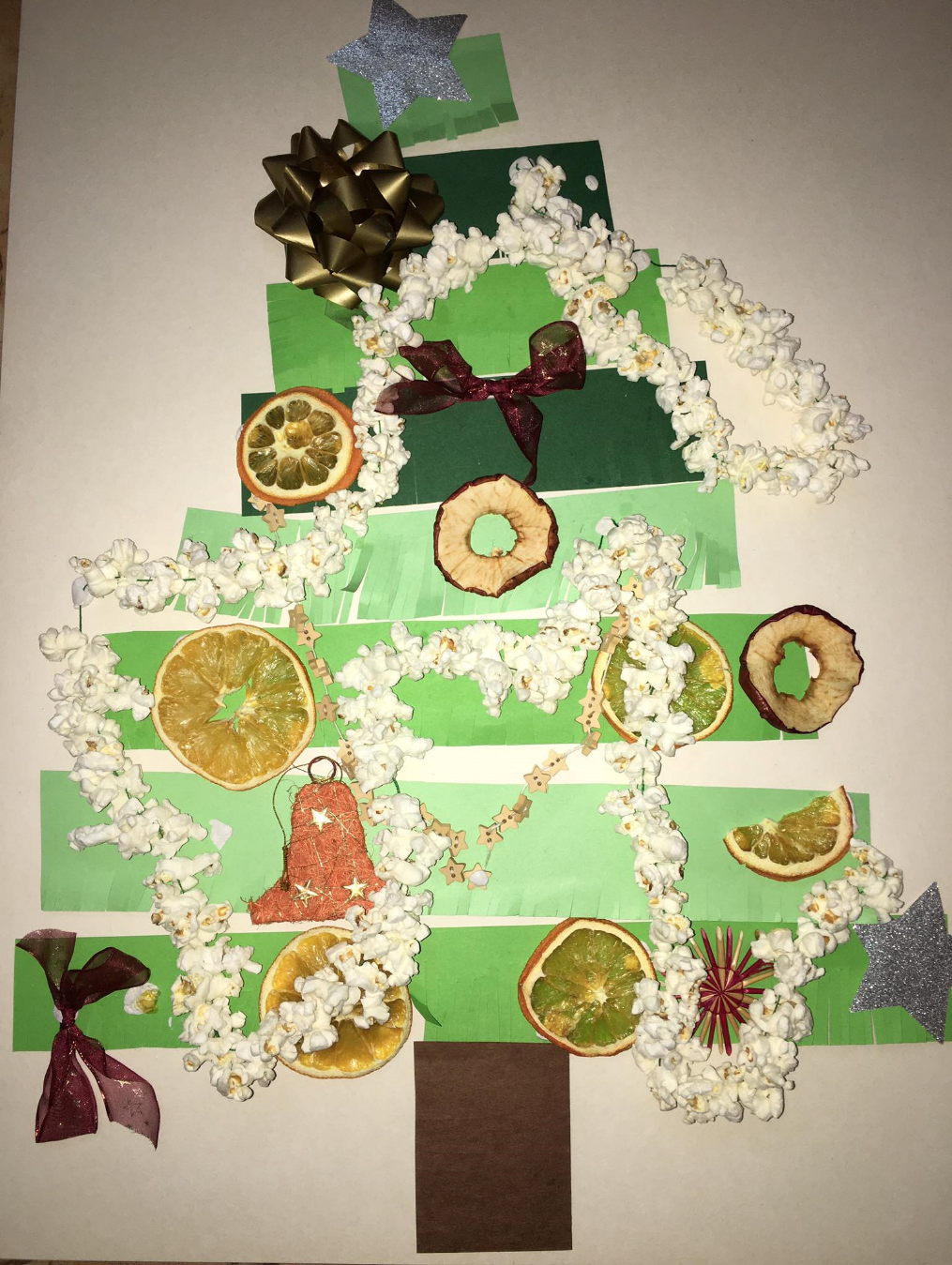 